Teacher Name: Ambreen Badar  	        Class: 8              Subject: Mathematics	                         SUMMER VACATION HOME WORKQ1: Simplify 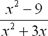 Q2: Simplify 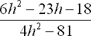 Q3: Simplify 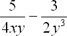 Q4: Simplify 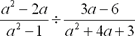 Q5: Factorise          6w – 8yQ6: Expand and simplify        (3a – 2b)(2a + b) Q7: Factorise             y2 - 9            49k2 - m2            5w2 - 20t2Q8: Factorise       6h2 - 23h - 18Q9: Factorise        2n2 + 5n + 3Q10:  (a) Write down the next two term in the sequence 12, 11, 9, 6,……..                                                   (b) Write down an expression in terms of n, for the nth term in the sequence                              4, 9, 16, 25, ……….                                                                                                                    Q11: Copy the following statements and fill in the blank spaces:                                                                                               83 = 10 × 8 + 3                                    72 = 10 × ____ + ____                                    46 = _____ × ______ + ______Q12: The sequence of numbers 1. 5, 11, 19, 29, ……..can also be expressed in the form 12+0, 22+1,         32+2, 42+3, …..Express the 5th term of the same form.                                                                                         Write down in terms of n, a formula for nth term.                                                                        Calculate the value of the 100th term of the sequence. Q13: (a) The nth term of a sequence of a number is n2 + 3. Write down the first four terms of the                              sequence.                                                                                                                                                (b) the first four terms of another sequence are 0, 3, 8, 15, …….Write down an expression in                terms of n, for the nth term of the sequence.